                       Meadow High School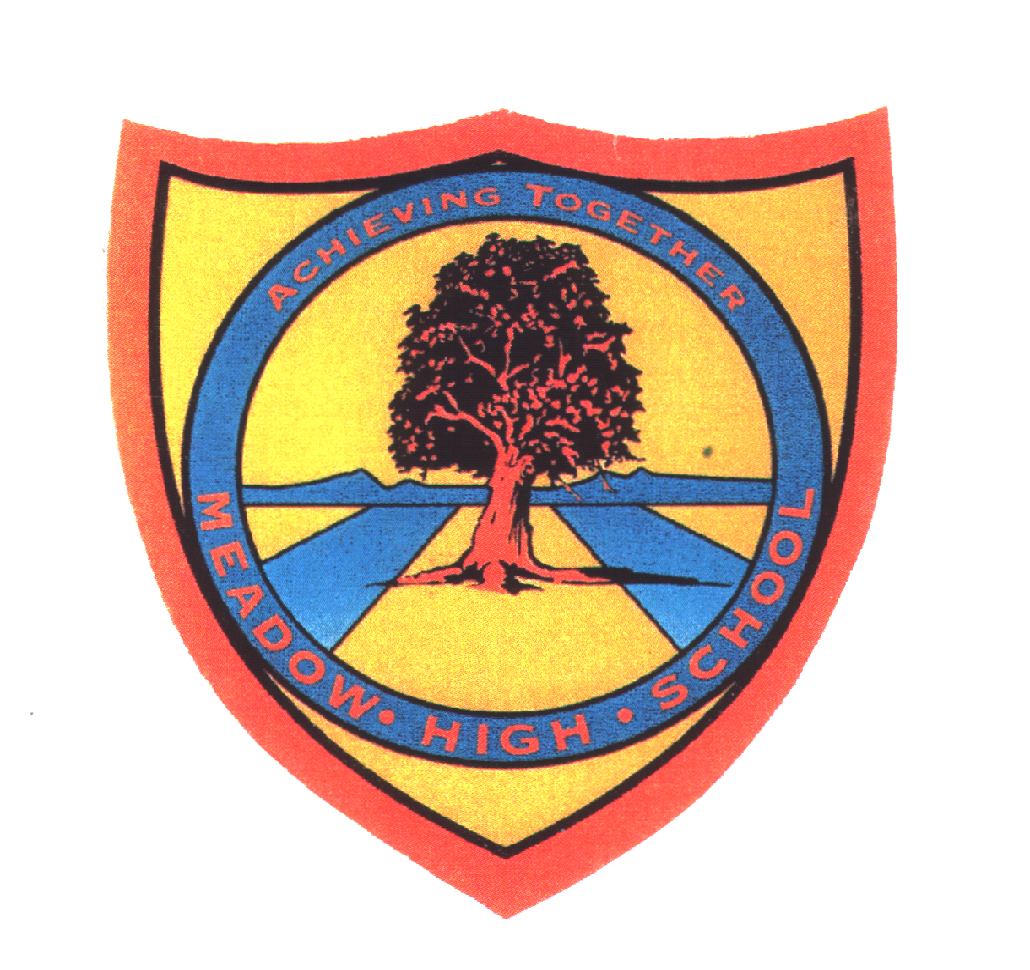                                	Royal Lane, Hillingdon, Middlesex UB8 3QU Telephone: (01895) 443310   Email: meadow@meadowhighschool.orgWebsite:  www.meadowhighschool.org      Headteacher:  Mrs Jenny RigbyDeputy Headteacher:  Ms Claire CaddellKey Stage 5 Duke of Edinburgh Residential Trip to Paccar Scout Camp Wednesday 19th April - Friday 21st April 2023 Dear Parents/Carers,Here a kit list of what each student will need to bring on the Duke of Edinburgh Expedition.  We will be outside and things will get muddy/wet etc so please do not pack your best clothes or bring anything valuable.  Reminder: there are to be no devices of any kind brought on the expedition.  1 pillow in pillowcase 1 single fitted sheet Waterproof coat Wellington boots or walking bootsTrainers3 old t shirts (long or short sleeve depending on weather forecast)3 vests2 old jumpers or fleece style jumpers jackets 3 old pairs of trousers4 sets of underwear 4 pairs of socksNightwearGloves, hat, scarf (weather dependent) Sunscreen and hat  (weather dependent)ToothbrushToothpasteHairbrushShower gel Deodorant and personal hygiene itemsOptional £10 in sealed envelope clearly named (onsite shop)Many thanks,Faye Bonnar Pathway 1 Faculty Lead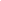 